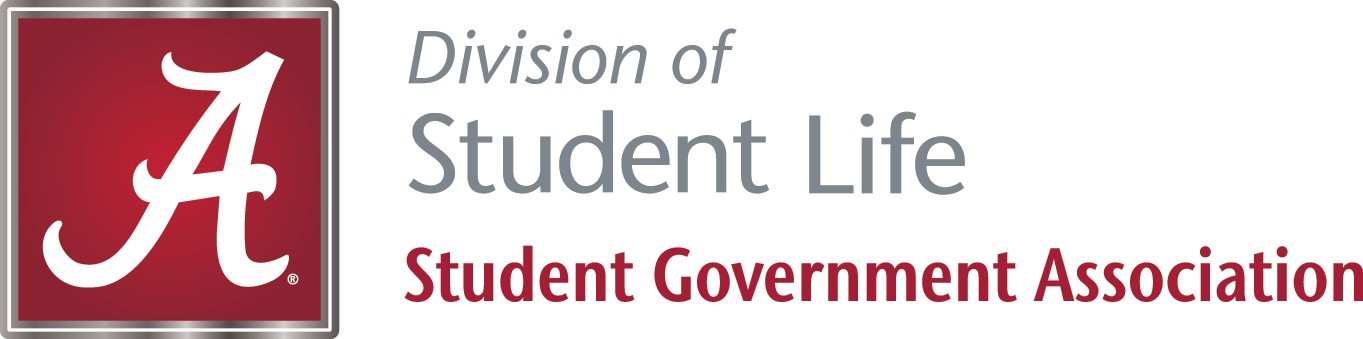 FINANCIAL DISCLOSURE FORM/BUDGET FORM 	SPRING 2019 ELECTION	This is the Financial Disclosure Form/Budget Form for the Spring 2019 election. The form should be attached in the candidacy applicaiton and emailed to sgaelections@sa.ua.edu per electiontimeline. All associated receipts should be emailed as PDF or JPEG attachments. Even if candidates did not spend campaign funds this form must be submitted with a zero dollar amount.Name: Anna Beth Payne                  Date Submitted:  3/1/2019Email:  aepayne4@crimson.ua.edu                                 Phone: 334-470-1441          List all sources of campaign funds and/or contributions, including money and services. The sources may be individuals, organizations, businesses, etc. If a service is donated, please ask the donor to estimate the fair market value of the service to you.Campaign Funds/ContributionCampaign ExpendituresCandidate Signature:  Anna Beth PayneYou may attach additional documents if necessary; all receipts must be included in the submission of this form.Updated January 2019Source (Individual or Organization)Amount ($)Anna Beth Payne$300CompanyDescriptionUnit Cost Per ItemTotal CostPure ButtonsButtons$0.30$57.60Discount MugsCups79 cups for $0.69 each$135.81FedExFlyers$0.45$98.10Total Cost Overall$291.51